 Ταχ. Δ/νση	: Σαπφούς 3 Τ.Κ.		: 56533 ΠολίχνηΤηλ. 		:  2310 –587104Fax		: 2313 –034215e-mail               : mail@1epal-polichn.thess.sch.grΠληροφορίες	: Κοψαχείλης ΣτυλιανόςΘΕΜΑ : « Προκύρηξη τετραήμερης εκδρομής  στα Μετέωρα – Τρίκαλα-                  Περτούλι»Το 1ο ΕΠΑΛ Πολίχνης προκηρύσσει διαγωνισμό σύμφωνα με την υπ΄ αριθ. 33120/ΓΔ4/28-02-2017 (ΦΕΚ 681/τ.Β’/06-03-2017) του ΥΠΠΕΘ για τη διοργάνωση της τετραήμερης εκπαιδευτικής εκδρομής στα Μετέωρα – Καλαμπάκα – Περτούλι, στα πλαίσια περιβαλλοντικών προγραμμάτων( εγκεκριμένα με την υπ΄αρ. πρωτ. 23125/ 08-12-2017 απόφαση της Δ.Δ.Ε), για το διάστημα 15 Μαρτίου έως 18 Μαρτίου  2018 με συμμετοχή 40 και 3 καθηγητών.	Δικαίωμα συμμετοχής στο διαγωνισμό έχουν μόνο τα ταξιδιωτικά πρακτορεία που διαθέτουν άδεια λειτουργίας από τον ΕΟΤ.	Τα πρακτορεία θα  δηλώσουν ότι διαθέτουν ειδικό σήμα λειτουργίας που βρίσκεται σε ισχύ, σύμφωνα με την παρ. 3 άρθρο 1 της υπ ΄ αριθ. 15408/2012 Υ.Α .Ξενοδοχείο 3* ή 4*  με πρωινό , το ξενοδοχείο μπορεί να είναι Καλαμπάκα ή Τρίκαλα  και για τις 3 διανυκτερεύσεις.Δωμάτια: 3 μονόκλινα για τους συνοδούς καθηγητές2 Free  για μαθητές   Οι προσφορές θα πρέπει να αναφέρουν τιμή ανά μαθητήΟι προσφορές θα γίνουν δεκτές μέχρι 31-01-2018 από τις 14:00 έως τις 18:00 και σε σφραγισμένο φάκελο.Πρόγραμμα Εκδρομής1η ΗΜΕΡΑ: ΠΕΜΠΤΗΑναχώρηση από Θεσσαλονίκη Πέμπτη 15-03-2018 στις 9:00 από το χώρο του σχολείου Σαπφούς 3  Πολίχνη.Άφιξη περίπου στις 12:30 στα Μετέωρα . Επίσκεψη στη Μονή. Αναχώρηση περίπου στις 14:00 για Καστράκι στάση για φαγητό. Άφιξη στις 16:30 στο ξενοδοχείο , τακτοποίηση. Μικρή ξενάγηση στη πόλη επιστροφή και διανυκτέρευση.2η  ΗΜΕΡΑ: ΠΑΡΑΣΚΕΥΗΑναχώρηση στις 08:30 από το ξενοδοχείο με σκοπό την επίσκεψη στο ΚΠΕ Τρικκαίων – Περτουλίου, για παρακολούθηση περιβαλλοντικού προγράμματος . Φαγητό  στην πόλη των Τρικάλων. Περιήγηση σε αξιοθέατα της πόλης. Το βράδυ φαγητό  επιστροφή στο ξενοδοχείο διανυκτέρευση 3η  ΗΜΕΡΑ: ΣΑΒΒΑΤΟΑναχώρηση στις 9:15 από το ξενοδοχείο για τα χωριά Πύλη, Ελάτη και Περτούλι (Νεραϊδοχώρι).Περιήγηση στην Ελάτη και φαγητό .Επίσκεψη στο Σπήλαιο Θεόπετρας  και στο Μουσείο Φυσικής Ιστορίας και Μουσείο Μανιταριών (Καλαμπάκα) . Το βράδυ έξοδος  φαγητό  και επιστροφή στο ξενοδοχείο για διανυκτέρευση.4η   ΗΜΕΡΑ: ΚΥΡΙΑΚΗΑναχώρηση στις 10:00 από το ξενοδοχείο , για το Φράγμα στη λίμνη Πλαστήρα. Στάση στο Νεοχώρι για Φαγητό. Αναχώρηση και επιστροφή στη Θες/νίκη .Άφιξη στις 20:00 στο χώρο του σχολείου.Ο ΔιευθυντήςΣ.Κοψαχείλης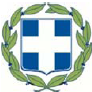 ΕΛΛΗΝΙΚΗ ΔΗΜΟΚΡΑΤΙΑΥΠΟΥΡΓΕΙΟ ΠΑΙΔΕΙΑΣ, ΕΡΕΥΝΑΣ ΚΑΙ ΘΡΗΣΚΕΥΜΑΤΩΝΠολίχνη:16/01/2018Α.Π.: 05ΠΕΡΙΦΕΡΕΙΑΚΗ Δ/ΝΣΗ Α/ΘΜΙΑΣ & Β/ΘΜΙΑΣ ΕΚΠ/ΣΗΣΚΕΝΤΡΙΚΗΣ ΜΑΚΕΔΟΝΙΑΣΔ/ΝΣΗ Δ/ΘΜΙΑΣ ΕΚΠ/ΣΗΣ  ΔΥΤΙΚΗΣ ΘΕΣ/ΝΙΚΗΣΠΡΟΣ: Τη δ/νση  της ΔΔΕ Δυτικής  Θες/νίκης Γραφείο             Εκδρομών για ΑνάρτησηΠΡΟΣ: Τη δ/νση  της ΔΔΕ Δυτικής  Θες/νίκης Γραφείο             Εκδρομών για Ανάρτηση1ο ΕΠΑ.Λ.  ΠΟΛΙΧΝΗΣΠΡΟΣ: Τη δ/νση  της ΔΔΕ Δυτικής  Θες/νίκης Γραφείο             Εκδρομών για ΑνάρτησηΠΡΟΣ: Τη δ/νση  της ΔΔΕ Δυτικής  Θες/νίκης Γραφείο             Εκδρομών για Ανάρτηση